Муниципальное дошкольное бюджетное образовательное учреждение детский сад №8 «Сказка»Педагогический опыт на тему:«Особенности конфликтов детей в разновозрастной группедетского сада»Подготовила воспитатель: Кирова Надежда  ИвановнаПошехонье 2020г.Содержание:Актуальность..........................................................................................3Организационный этап..........................................................................4Практический этап ................................................................................6Заключительный этап………………………………………………….6Вывод......................................................................................................7Список литературы................................................................................8ПриложенияАктуальностьВ сложившейся в России системе дошкольного образования принято объединять детей в группы в зависимости от их возраста. Таким образом, первые 15-20 лет человека окружают, в основном, сверстники. В наше время, лишь окончив институт и поступая на работу, то есть выходя в реальный мир, человек имеет возможность непосредственно общаться с людьми разного опыта и возраста, вступать в социальные взаимоотношения.В большинстве российских детских садов деление детей на группы в зависимости от возраста – привычная практика, а разновозрастная группа  незаслуженно «отодвинута» в сторону и рассматривается только как вынужденная необходимость (малокомплектный детский сад). Разновозрастная группа детского сада является типичной моделью интегративной группы, в которой объединяются дети, разные по своим физическим и умственным возможностям, интересам, представлениям, умениям, склонностям, предпочтениям т. д.   Отношения между такими разными детьми имеют свою специфику и существенно отличаются от межличностных отношений в группе сверстников.Однако отношение к разновозрастным группам родителей и воспитателей является весьма противоречивым. С одной стороны, такие группы имеют явные преимущества: старшие дети учатся быть внимательнее к младшим, помогать им, младшие, подражая старшим, быстрее развиваются. С другой стороны, не менее очевидными являются и отрицательные стороны разновозрастных групп: старшие обижают малышей, малыши мешают занятиям старших, бывает трудно организовать детей и т. д. [13]Кроме того, одной из особенностей разновозрастной группы является наличие специфических конфликтов, возникающих между дошкольниками именно в таком социальном сообществе. Рассматривая вопрос с точки зрения дошкольной психологии можно сказать, что конфликт - это открытое противоборство, столкновение двух или более участников социального взаимодействия, причинами которого являются несовместимые потребности, интересы и ценности. [4]Работая в разновозрастной группе, я отметила, что:-  в общении детей друг с другом возникают ситуации, требующие согласованности действий и проявления доброжелательного отношения к сверстникам, умения отказаться от личных желаний ради достижения общих целей; [12] - «трудные» дети чаще провоцируют конфликтные ситуации (агрессоры, жалобщики, всезнайки, максималисты и др.);- наиболее часто  конфликты возникают именно между  детьми разного возраста. Таким образом, детские конфликты бывают спровоцированы даже всего лишь нахождением детей в одном помещении. Передо мной, как  перед педагогом разновозрастной группы возникла проблема: как сформировать гуманные отношения между воспитанниками? Я считаю, что  грамотно выстроенная позиция педагога способна предотвратить появление конфликтов, либо сделать их протекание максимально тихим. От успешности решения этой задачи зависит эффективность работы всей группы, в том числе и результаты обучения, так как взаимная симпатия, доброжелательность, желание помочь друг другу и т. п. создают дополнительные условия для успешного овладения новыми знаниями, навыками, для формирования полезных привычек.[6] Работа проводилась в три этапа. Организационный этапПервый этап – организационный. На этом этапе я проанализировала психлолго – педагогическую литературу, определила цель, задачи, подобрала методы и технологии работы в детском коллективе. Многочисленные психолого – педагогические исследования специфики разновозрастной группы доказывают, что разновозрастная группа ДОУ – наиболее естественная и психологически комфортная среда для развития ребёнка – дошкольника. Т.Н. Дронова, В.Г. Щур и С.Г. Якобсон в своих исследованиях предлагают   способ выстраивания гармоничной  деятельности в разновозрастной группе через взаимодействие, например создание общего продукта.Михайленко Н.Я. в своих трудах предлагает формировать элементарные организаторские умения в процессе совместной игры по правилам.  Исследователь детской психологии и педагогики Е.А. Вовчик – Блакитная выделяет смыслообразующий мотив общения – сокращение возрастной дистанции в контексте воспитательной работы (общение со всеми детьми группы на равных не разделяя на младших и старших). В основу методической разработки легли исследования этих педагогов – психологов.Цель методической разработки: создание условий для снижения и минимизации конфликтов в разновозрастной группе.Задачи:- определить уровень конфликтности детей;- внедрить в практику эффективные методики по (формированию просоциальных навков*) регулированию конфликтов между дошкольниками в разновозрастной группе. Для получения полной и объективной картины отношений детей в группе я использовала следующие методики: • наблюдение за свободным взаимодействием детей; • оценка совместной продуктивной деятельности старших и младших («Рисование», прил. №1); • наблюдение за совместной игрой с правилами («Игра с правилами», приложение №1).____________________________________________________________________________________________________________________* Под просоциальным поведением понимаются любые направленные на благополучие других людей действияСплошное наблюдение за общением детей позволило получить общее представление о личных качествах детей и их отношениях в группе во время  свободного взаимодействия. Для установления уровня конфликтности в детском коллективе и выяснения уровня развития просоциальных навыков детей была проведена продуктивная деятельность «Рисование на общем листе». Для этого дети были разделены на 2 группы таким образом, чтобы в каждой из них присутствовали мальчики и девочки разных возрастов. Согласно рекомендациям авторов методики, каждой группе было предоставлено количество мелков на 1 меньше, чем количество участников. Места вокруг листа дети занимали самостоятельно без вмешательства воспитателя. В процессе продуктивной деятельности я увидела мало проявлений социального взаимодействия детей. Дети почти не демонстрировали желания помочь друг другу, не помогали младшим. При использовании методики «Игра с правилами» выигрыш зависел от удачи, его вероятность не была связана с возрастом детей. Участвовали все дошкольники маленькими подгруппами по 5 - 6 человек, таким образом, чтоб в каждой подгруппе были участники разного пола и возраста. Способность отслеживания общего хода игры и соблюдения правил в большей степени была доступна старшим детям. Такая ситуация либо повышала ответственность старшего (соблюдение правил за малыша, объяснение правильности хода, помощь в выполнение игрового действия), либо использовалась старшим для нарушения правил в свою пользу. Для выявления мотивации поведения старших детей были введены дополнительные проблемные ситуации, благодаря которым в большей степени проявлялись личные интересы детей:• нехватка игрового материала. Это условие побуждало старших к поиску дополнительных правил, которые либо уравнивали возможности всех игроков, либо давали кому-то игровое преимущество;• в качестве поощрения победитель получал две или 3 конфеты. Детям предлагалось повторить игру дважды. В результате общее количество конфет совпадало с числом игроков в подгруппе. Готовность поделиться с другими участниками свидетельствовала о просоциальности ребенка и сочувствии к другим, в противном случае — об индифферентности и использовании своих преимуществ.Во всех подгруппах победителями в игре оказались дети старшего возраста, они ушли с конфетами, не поделившись ни с кем из ребят (причина: «Я же выиграл!»). Эти методики позволили мне выявить соотношение детей с просоциальными навыками, конфликтных, ведомых и уравновешенных. Ситуация выглядит следующим образом (диаграмма 1): Диаграмма 1В процентном соотношении детей с развитыми просоциальными навыками в группе (5ч.) 19%, ведомых детей –(8ч.) 31%, уравновешенных (спокойных, не конфликтных, сдержанных) – (6ч.) 23%, конфликтных детей (7 ч.) – 27% .Таким образом, я убедилась, что без участия воспитателя детям сложно организовать игру. Часто появляются конфликты, которые дошкольники не умеют разрешать самостоятельно. После того, как я составила общее впечатление об уровне конфликтности группы в целом, начала проводить индивидуальное тестирование дошкольников на уровень развития эмпатии, как показателя конфликтности у каждого ребёнка в отдельности (приложение № 7, таблица 1) (методика «Сюжетные картинки», приложение № 2).Результаты тестирования показали, что большинство детей в группе правильно определяют  плохие и хорошие поступки, и имеют адекватное отношение к нравственным нормам, а также верно выражают свои эмоции.Практический этапНа втором этапе работы я подобрала методики по формированию просоциальных навыков детей. Проводила игры на сплочение детского коллектива (приложение № 4), упражнения на снижение уровня конфликтности (приложение № 5) и занятия, обучающие дошкольников урегулировать и сглаживать возникающие конфликты соответственно возрастным способностям (приложение № 3). Организовала уголок настроения, в котором дети могли визуально, при помощи пособия,  показать окружающим свои эмоции, чувства.Наибольший отклик у детей вызвали игры на разрешение проблем и конфликтов: «Король» (каждый ребёнок получил возможность побыть в центре внимания всей группы, при этом дети, стремящиеся к подобному вниманию, получили желаемое, а стеснительные дети начали смелее себя чувствовать), «Пчёлы и змеи» (всем детям понравилось быть частью общности). (Приложение 3)Также дети полюбили игру «Объятия» (игра на сплочённость, сотрудничество), так как в ней каждый ребёнок удовлетворял свою потребность в физическом контакте с другими, но при этом мог контролировать интенсивность и частоту этих контактов. Кроме совместных игр на установление более стабильных, взаимоориентированных отношений среди дошкольников я стала обращать внимание детей на чувства и эмоции других: ребят в группе, героев мультфильмов и фильмов, литературных героев.  Ещё одна важная составляющая работы – это взаимодействие с родителями.  С целью повышения педагогических компетенций подготовила ряд консультаций об особенностях организации работы разновозрастной группы,  оформила папку передвижку, рекомендовала игры и беседы с детьми, разработала рекомендации (приложение №9, №10)Заключительный этап На заключительном этапе работы я снова провела с детьми уже знакомые методики («Рисование на общем листе», «Игры с правилами», «Сюжетные картинки»). Состав подгрупп оставался прежним. На продуктивной деятельности «рисование на общем листе» дети 1 подгруппы быстрее распределились по листу и начали обсуждать тему рисования. В процессе рисования дети активно обсуждали рисунки друг друга, предлагали помочь нарисовать младшим сложные детали. Также постоянно происходил обмен мелками, не было конфликтных ситуаций или жалоб воспитателю.Во 2 подгруппе результат так же изменился. Дети решили рисовать общий рисунок. В процессе рисования дети комментировали работу друг друга, подсказывали, как лучше можно сделать, помогали младшим ребятам, менялись мелками по мере необходимости. В методике «Игра с правилами» мы так же увидели значительные изменения. В 1 подгруппе ребята выбрали ведущего, который объяснял правила и внимательно следил за их соблюдением всеми участниками. Во 2 подгруппе лидер остался прежним, но с его стороны уже отсутствовало нарушение правил в свою пользу. Кроме того, я заметила общую поддержку детей в адрес самого младшего члена группы. 3 подгруппа играла также шумно, как и первый раз, но правила игры соблюдались, и конфликтов среди участников игры удалось избежать. 4 подгруппа справилась с заданием легче, чем в первый раз. Дети начали активнее проявлять просоциальные качества, стали действовать более самостоятельно. Это помогло организовать игру всей подгруппы на более высоком уровне. Примечательно, что все выигранные конфеты дети поделили поровну между членами групп (во всех подгруппах был мотив: «Они тоже играли, но им не повезло. Им обидно…» ).В методике «Сюжетные картинки» мы также увидели существенные перемены: высокий уровень эмпатии (3 балла) зафиксирован у 18 детей (69%), средний уровень – у 7 детей (27%), сниженный уровень показал 1 ребёнка (4%), низкий уровень не обозначен ни у кого (приложение 8, таблица №2). При этом почти у всех детей, имевших в начале меньше 3 баллов по данной методике, уровень вырос на 1 – 2 балла.  На прежнем уровне остался 1 ребёнок, что связано с индивидуальными особенностями развития ребёнка.При проведении заключительного этапа я заметила также качественные изменения в поведении детей, в частности в проявлении ими преобладающих у них навыков общения (приложение 6). Стали чаще проявлять просоциальные качества 8 детей (31%), остались ведомыми 4 ребёнка (15%) группы, продолжают проявлять конфликтность 3 детей (12%), остальные 11 детей характеризуются как уравновешенные, что хорошо сказывается на общем эмоциональном уровне всей группы. Динамика изменений хорошо видна на диаграмме (диаграмма 2):Диаграмма 2ВыводПроведённая работа не исчерпывает всех возможностей разработки педагогических условий предупреждения конфликтного поведения у детей в разновозрастной группе ДОУ и может быть углублена и дополнена.Работая над данной темой, я убедилась, что регулирование педагогом детских конфликтов в разновозрастной группе детского сада эффективно, если педагог активно выстраивает отношения ребенок – взрослый в разновозрастной группе, предлагает детям модели поведения в конфликте, учитывая специфику каждого возрастного этапа. Таким образом, полученные результаты позволяют утверждать, что отношения между детьми в разновозрастной группе определяются прежде всего позицией воспитателя и стилем его педагогического общения. Очевидно, что позиция воспитателя и его отношение к детям существенно влияют на становление личности детей во всех возрастных группах ДОУ, но в случае разновозрастной группы это влияние оказывается решающим.Список литературы Анцупов А.Я., Шипилов А.И. Конфликтология. – М.: Юнити, 2000. – 545с.  Вовчик-Блакитная Е.А. Детские контакты и их мотивы, / Вовчик- Блакитная Е.А. //.Дошкольное воспитание.- 1988.- № 6 - С.56-59.Герасимова, Е.Н. Разновозрастные группы в детском саду, / Е.Н. Герасимова//. Дошкольное воспитание. - 2000.- № 21. - С. 27-32.Гришина Н.В. Психология конфликта. – СПб.: Питер, 2001. – 320с. Доронова Т.Н., Щур В.Г., Якобсон С.Г. Предпосылки организации совместной деятельности в разновозрастной группе малокомплектного детского сада, / Т.Н. Доронова, В.Г. Щур, С.Г. Якобсон //. Дошкольное воспитание. - 1985.- № 6 - С. 12-16Зедгенидзе В.Я. Предупреждение и разрешение конфликтов у дошкольников. – М.: Айрис – Пресс, 2006. – 104с. Методика «Сюжетные картинки» / Диагностика эмоционально-нравственного развития. Ред. и сост. Дерманова И.Б. - СПб., 2002с.Михайленко, Н.Я. Разновозрастные игровые объединения детей, / Н.Я. Михайленко, Н.А. Кустова //. Дошкольное воспитание. - 1987.- №10 - С.47-50.Солдатова В.С. Нарушения отношений со сверстниками у дошкольников. Игровые методы диагностики и коррекции. М.: Академия, 2001. – 67с. https://scienceforum.ru/2015/article/2015014779 Бондарева Г.С., Булах К.В. Конфликты между детьми в детском коллективе и способы их разрешенияhttps://azbyka.ru/deti/  Детские конфликты: как быть?https://www.maam.ru/detskijsad/ Яницкая О. Детские конфликты: причины возникновения, предотвращение и разрешениеhttps://pedsovet.org/beta/article/ Возраст не важен, или Разновозрастные группы в детских садахПриложение 1Методики изучения отношений детей в группе ДОУЕ. О. Смирнова, В. А. БутенкоПродуктивная деятельность «Рисование на общем листе» Цель: наблюдение за взаимодействием детей в свободной деятельности. Участники: дети в количестве 12-14 человек 4-7 лет. Описание: представляет собой групповую деятельность детей с пространственными и предметными ограничениями. В рисовании участвует 12-15 детей, которым предлагается нарисовать все, что они хотят, на одном общем листе ватмана. В этих условиях у детей появляется реальная необходимость учитывать наличие партнеров: либо подвинуться, уступая кому-то место, либо бороться с соседями, отвоевывая себе большее пространство листа. Количество мелков должно/может быть на один меньше, чем число детей, что открывает возможность уступить свой мелок на время другому ребенку. Для рисования детям предлагается задание открытого типа, тем самым задаётся возможность как проявления творческой инициативы, так и содержательного обсуждения.Анализ результата: ведётся наблюдение за частотой и качеством взаимодействий между детьми: способность распределиться по листу для рисования, умение договориться о мелках, умение выбрать тему для рисования (общую или индивидуальные).Совместная игра с правиламиЦель: наблюдение за взаимодействием детей в деятельности, ограниченной игровыми правилами.Участники: дети в количестве 4-6 человек 4-7 лет.Описание: Детям предоставляется возможность самостоятельно (без взрослого) организовать и поиграть в игру с правилами, доступную для их возраста. Участвуют дошкольники смежных возрастов, но способность отслеживания общего хода игры и соблюдения правил в большей степени доступна старшим детям. Такая ситуация либо повышает ответственность старшего (соблюдение правил за малыша, объяснение правильности хода, помощь в выполнение игрового действия), либо используется старшим для нарушения правил в свою пользу. Для выявления мотивации поведения старших детей можно ввести две дополнительные проблемные ситуации, благодаря которым в большей степени проявляются личные интересы детей:• Нехватка игрового материала. Это условие побуждает старших к поиску дополнительных правил, которые либо уравнивают возможности всех игроков, либо дают кому-то игровое преимущество. • В качестве поощрения победитель получает две конфеты. Детям предлагается повторить игру дважды. В результате общее количество конфет совпадает с числом игроков. Готовность поделиться с другими участниками свидетельствует о просоциальности ребенка и сочувствии к другим, в противном случае — об индифферентности и использовании своих преимуществ.Анализ: во всех ситуациях выявляются и подсчитываются следующие показатели: • интенсивность межвозрастного общения; • преобладающая направленность интересов (на себя, на партнера, на предмет); • доминирующий эмоциональный фон при взаимодействии (позитивный, нейтральный, негативный).Приложение 2Методика «Сюжетные картинки»Шкалы: эмоциональное отношение к нравственным нормамВозраст: дошкольныйТип теста: невербальныйВопросов: 10  Источники: Методика «Сюжетные картинки» / Диагностика эмоционально-нравственного развития. Ред. и сост. Дерманова И.Б. - СПб., 2002. С.35.Назначение теста. Методика предназначена для изучения эмоционального отношения к нравственным нормам и определения умения различать хорошие и плохие поступки. Описание тестаРебенку предъявляют картинки с изображением положительных и отрицательных поступков сверстников.Исследование проводится индивидуально. В протоколе фиксируются эмоциональные реакции ребенка, а также его объяснения. Ребенок должен дать моральную оценку изображенным на картинке поступкам, что позволит выявить отношение детей к нравственным нормам. Особое внимание уделяется оценке адекватности эмоциональных реакций ребенка на моральные нормы: положительная эмоциональная реакция (улыбка, одобрение и т. п.) на нравственный поступок и отрицательная эмоциональная реакция (осуждение, негодование и т. п.) - на безнравственный. Инструкция к тестуРазложи картинки так, чтобы с одной стороны лежали те, на которых нарисованы хорошие поступки, а с другой - плохие. Раскладывай и объясняй, куда ты положишь каждую картинку и почему. Тестовый материал (рисуночный материал) 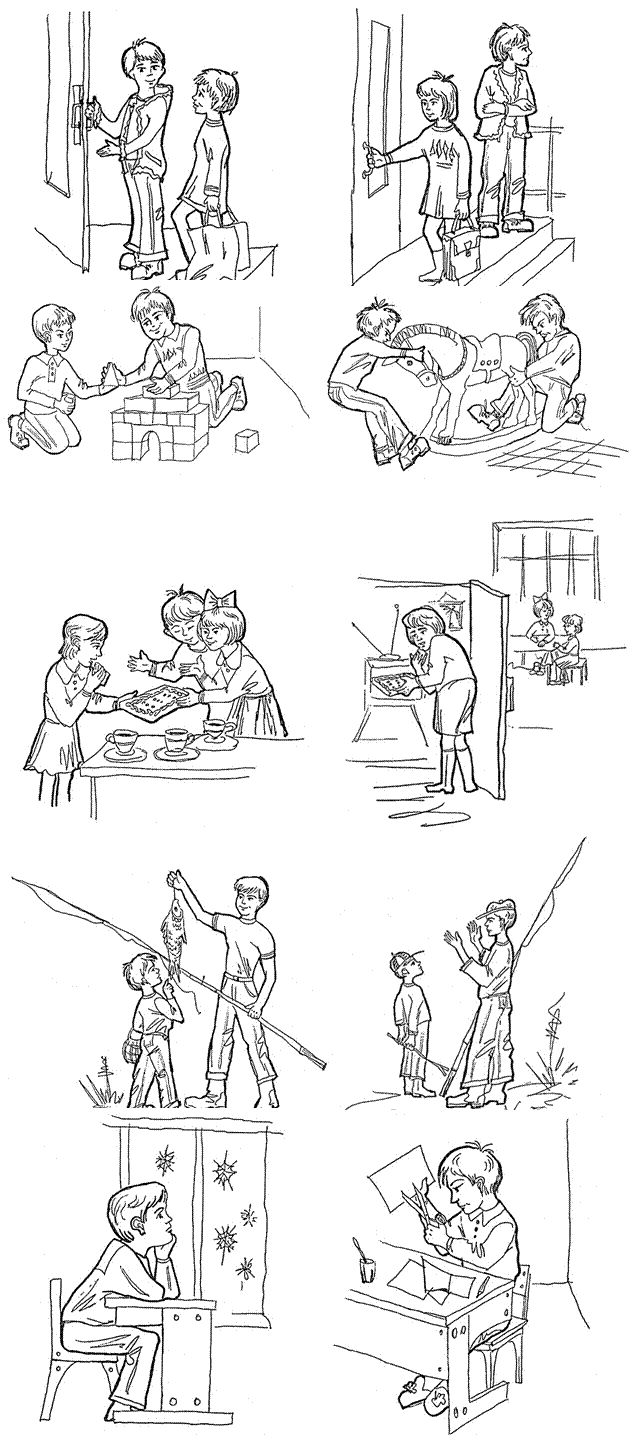 Обработка результатов теста (предложена Р.Р.Калининой).0 баллов – неправильно раскладывает картинки (в одной стопке оказываются картинки с изображением как положительных, так и отрицательных поступков), эмоциональные реакции неадекватны или отсутствуют, не умеет различать хорошие поступки от плохих.1 балл – правильно  раскладывает картинки, не умеет обосновать свои действия; эмоциональные реакции неадекватны.2 балла – правильно раскладывает картинки, обосновывает свои действия; эмоциональные реакции адекватны, но выражены слабо.3 балла – обосновывает свой выбор (возможно, называет моральную норму); эмоциональные реакции адекватны, ярки, проявляются в мимике, активной жестикуляции и т. д.Приложение 3Игры на разрешение проблем и конфликтовЭти игры помогут детям в спокойной обстановке сконцентрироваться на принятии решений и научить отказываться от быстрого принятия решения проблемы в свою пользу.«Король»Цель: Эта игра предоставляет детям возможность на некоторое время оказаться в центре внимания, при этом никого не смущая и не обижая. Наиболее полезна она для агрессивных и стеснительных детей. Они получают право высказать все свои желания. В роли короля они даже могут проявить определенную щедрость и открыть новые стороны в самих себе. Последующий анализ игры позволяет предотвратить возможное появление «жертв» в коллективе.Инструкция:Кто из вас когда-нибудь мечтал стать королем? Какие преимущества получает тот, кто становится королем? А какие неприятности это приносит? Вы знаете, чем добрый король отличается от злого?Я хочу предложить вам игру, в которой вы сможете побыть королем. Не навсегда, конечно, а всего лишь минут на 10. Все остальные становятся слугами и должны делать все то, что приказывает король. Естественно, король не может отдавать приказы, которые могут обидеть или оскорбить других детей. Но он может позволить себе многое. Он может приказать, например, чтобы его носили на руках, чтобы ему кланялись, чтобы ему все подавали и т.д. Кто кочет стать первым королем?Со временем каждый ребенок получит возможность побыть королем. За 1 раз в роли короля могут быть 2-3 ребенка. Когда время правления короля закончится, все вместе обсуждаем полученный опыт.Как ты чувствовал себя, когда был королем?Что тебе больше всего понравилось в этой роли?Легко ли было отдавать приказы?Что ты чувствовал, когда был слугой?Когда королем был Игорь, он был для тебя добрым или злым королем?«Неожиданные картинки»Цель: Во время этой игры дети имеют возможность увидеть, какой вклад вносит каждый член группы в общий рисунок.Материал: каждому ребенку – бумага и цветные карандаши.Инструкция: Сядьте в один большой круг. Возьмите себе каждый по листу бумаги и подпишите свое имя с обратной стороны. Потом начните рисовать какую - либо картину (2 мин.).По моей команде перестаньте рисовать и передайте начатый рисунок соседу справа. Возьмите тот лист, который передаст вам ваш сосед слева, и продолжите рисовать начатую им картину (2-3 мин.) и т.д.Игру можно проводить под музыку. Как только музыка останавливается, дети меняются рисунками. В конце упражнения каждый ребенок получает ту картину, которую он начал рисовать. Затем обсуждаем:Нравится ли тебе рисунок, который ты начал рисовать?Нравится ли тебе дорисовывать чужие рисунки?Отличаются ли эти рисунки от тех, которые вы рисуете обычно? Чем?«Пчелы и змеи»Цель: Результат игры зависит от слаженности действий внутри группы. В то же время пчелы и змеи соревнуются друг с другом, что делает игру еще более увлекательной.Материалы: губка и карандаш.Инструкция: Я хочу предложить вам сыграть в игру под названием «Пчелы и змеи».Для этого вам нужно разбиться на две примерно равные по размеру группы. Те, кто хочет стать пчелами, отойдите к окнам, а те, кто хочет играть в команде змей, подойдите к стене напротив. Каждая группа должна выбрать своего короля.А теперь я расскажу вам правила игры. Оба короля выходят из комнаты и ждут, пока их не позовут. Затем я спрячу два предмета, которые короли должны разыскать в комнате. Король пчел должен найти мед – вот эту губку. А змеиный король должен отыскать ящерицу – вот этот карандаш. Пчелы и змеи должны помогать своим королям. Каждая группа может делать это, издавая определенный звук. Все пчелы должны жужжать: жжжжжжжжжж.... Чем ближе их король подходит к меду, тем громче должно быть жужжание. А змеи должны помогать своему королю шипением: шшшшшшшшшш... Чем ближе змеиный король приближается к ящерице, тем громче должно быть шипение.Теперь пусть короли выйдут, чтобы я смогла спрятать мед и ящерицу. Пчелы и змеи могут рассесться по своим местам. Внимательно следите за тем, насколько ваш король удален от своей цели. Тогда вы легко сможете ему помочь, повышая громкость жужжания или шипения при его приближении к цели и понижая при удалении. Пожалуйста, помните о том, что во время этой игры вы не имеете права ничего говорить. Мне очень интересно узнать, кто из королей окажется первым.Анализ упражнения:Твоя группа хорошо помогала королю?Вместе ли вы усиливали или уменьшали звук?Как пчелы взаимодействовали друг с другом?Как змеи взаимодействовали друг с другом?Как ты чувствовал себя в роли короля?Что для тебя было самым трудным в этой роли?Ты остался доволен своими подданными?Как вы считаете, губку, и карандаш искать было одинаково легко?«Добрый волшебник»Игра развивает чувство коллективизма, умение дружить, сотрудничать со сверстниками. «Если бы ты был добрым волшебником и мог творить чудеса, то что бы ты подарил всем нам вместе?». Игра продолжается пока каждый не станет волшебником, желания повторять нельзя.В конце можно провести конкурс на самое лучшее желание для всех.«Волшебные заросли»Цель: Развитие умения приемлемым способом добиваться своей цели.Каждый участник по очереди пытается проникнуть внутрь круга, образованный тесно прижавшимися друг к другу «волшебными зарослями» (всеми остальными участниками игры). «Водоросли» понимают человеческую речь и чувствуют прикосновения, могут расслабиться и пропустить участника в круг, а могут и не пропустить, если их плохо «просят». Затем идет обсуждение, когда водоросли расступались, и когда нет, и почему.«Ковер мира»Цель: Игра предлагает хорошую стратегию разрешения конфликтов в группе с помощью переговоров и дискуссий. Само наличие «ковра мира», побуждает детей отказаться от драк, споров и слез, заменив их, обсуждением проблемы друг с другом.Материалы: Кусок не слишком толстого пледа размером 90х150 сантиметров иди мягкий коврик такого же размера. Фломастеры, клей и материалы для оформления декораций, например, блестки для вышивания, бисер, ракушки и т.д.Ковер мира лучше изготовить заранее вместе с ребенком. Для этого можно взять кусок ткани и наклеить (а лучше нашить) на нее различные узоры. Можно облегчить задачу, использовав готовый, большой платок, на который можно наклеить какие-нибудь символы мира и согласия. Взрослым об этом напоминают голубь, земной шар и тому подобные символы, но у детей могут быть другие ассоциации. Постарайтесь их учесть. Главное, чтобы полученное творение нравилось вашим сыну или дочери и вызывало у них положительные эмоции.Когда вы видите, что дети ссорятся и уже переходят границы приличия в своих высказываниях, то срочно воспользуйтесь этим ковром мира. Объясните детям, что это необычный ковер. Он помогает людям успокоиться и помириться, если они поссорились. Для этого расстелите ковер на полу и предложите детям сесть на него вдвоем. Теперь они могут встать только друзьями. Сходить с ковра раньше того, как дети помирились, запрещено. В то время когда ребята сидят на ковре, они должны соблюдать следующие правила: нельзя дотрагиваться друг до друга и нельзя произносить ничего, кроме фразы «Тух-тиби-дух». При этом они могут жестикулировать сколько угодно, даже махая кулаками. Главное, не задевать ими второго ребенка.Волшебную фразу ребенок тоже может произносить так, как ему нравится: если хочет, он может грозно выкрикивать ее, может злобно шипеть, может ворчливо бурчать. Таким образом, получается забавный диалог двоих детей, сидящих на ковре мира. Как правило, они говорят свои фразы по очереди и, так или иначе, реагируют на эмоциональный тон таких посланий от второго ребенка. Можете не сомневаться, что даже если общение на ковре мира началось с диких грозных криков и угрожающих размахиваний, то через какое-то время дети «выдохнутся» и тон «тух-тиби-духов» станет гораздо спокойнее.Вы все это время можете просто сидеть рядом, следя за соблюдением правил, а можете давать шутливые реплики типа: «Ух ты, как грозно!» или «Ужас, даже я испугалась!» Это поможет ребятам понять, что их отрицательные эмоции достигли своей цели. Когда же вы почувствуете, что дети уже выплеснули свои обиды и злость, немного устали и готовы к перемирию, то сообщите им, что если они протянут друг другу руки, то смогут встать с ковра мира и пойти вместе с вами на прогулку (или предложите еще что-нибудь приятное). Если дети морально готовы к этому, то пусть молча соединят мизинцы. Тогда они снова получают «право голоса» и могут вместе с вами закрепить дружбу исполнением ритуала «мирись-мирись-мирись и больше не дерись...».Примечание. Эта игра очень эффективна при правильном ее проведении. Дело в том, что в процессе выполнения игрового задания дети получают возможность непосредственно выразить свои негативные эмоции, причем тому адресату, который их вызвал. При этом, так как они не имеют права произносить обидные слова, типичные для такого процесса в реальной жизни, у них не возникают новые обиды и не подогревается чувство злости и гнева. Запрет на «рукоприкладство» не дает возникнуть драке, при этом ребенок имеет право выражать свою ярость и физически: с помощью движений, мимики, жестов. В ходе такого непривычного для ребят способа выражения привычных чувств им часто становится смешно, а это значит, что они уже на полпути к примирению.Анализ упражнения:Почему так важен для нас «ковер мира»?Что происходит, когда в споре побеждает более сильный?Почему недопустимо применение в споре насилия?Что ты понимаешь под справедливостью?Приложение 4Интерактивные игры на сплоченность, сотрудничествоЦели и основные задачи:Развивать отношения, построенные на равноправии или готовности (способности) конструктивно решать проблемы, связанные с занимаемым положением (статусом) в группе, помочь детям ощутить единение с другими.Развивать открытость, умение выражать интерес друг к другу и свое отношение к другим.Показать детям, что значит взаимное признание и уважение.Развивать коммуникативные навыки и умение без насилия разрешать конфликты.Вызывать заинтересованность в общей цели.Развивать готовность внести свою лепту в общее дело.Развивать готовность идти друг другу навстречу.Учить проявлять терпение к недостаткам других.Учить умению считаться с интересами других.Игра «Доброе животное»Цель: способствовать сплочению детского коллектива, научить детей понимать чувства других, оказывать поддержку и сопереживать.Ход игры. Ведущий тихим таинственным голосом говорит: «Встаньте, пожалуйста, в круг и возьмитесь за руки. Мы – одно большое доброе животное. Давайте послушаем, как оно дышит. А теперь подышим вместе! На вдох делаем шаг вперед, на выдох – шаг назад. А теперь на вдох делаем два шага вперед, на выдох – два шага назад. Так не только дышит животное, так же ровно и четко бьется его большое доброе сердце, стук – шаг вперед, стук – шаг назад, и т. д. Мы все берем дыхание и стук сердца этого животного себе».Игра «Паровозик»Цель: создание положительного эмоционального фона, сплочение группы, развитие произвольного контроля, умения подчиняться правилам других.Ход игры. Дети строятся друг за другом, держась за плечи. «Паровозик» везет «вагончик», преодолевая различные препятствия.Подвижная игра «Дракон кусает свой хвост»Цель: сплочение группы.Ход игры. Играющие стоят друг за другом, держась за талию впереди стоящего. Первый ребенок – это голова дракона, последний – кончик хвоста. Под музыку первый играющий пытается схватить последнего – «дракон» ловит свой «хвост». Остальные дети цепко держатся друг за друга. Если дракон не поймает свой хвост, то в следующий раз на роль «головы дракона» назначается другой ребенок.Игра «Объятия»Цель: научить детей физическому выражению своих положительных чувств, тем самым способствуя развитию групповой сплоченности.Игру можно проводить утром, когда дети собираются в группе, для ее «разогрева». Педагог должен проявить свое стремление видеть перед собой единую сплоченную группу, объединяющую всех детей, независимо от уровня их общительности.Ход игры. Педагог предлагает детям сесть в один большой круг.Педагог. Дети, кто из вас еще помнит, что он делал со своими мягкими игрушками, чтобы выразить свое отношение к ним? Правильно, вы брали их на руки. Я хочу, чтобы вы все хорошо относились друг другу и дружили между собой. Конечно, иногда можно и поспорить друг с другом, но, когда люди дружны, им проще переносить обиды или разногласия. Я хочу, чтобы вы выразили свои дружеские чувства к остальным детям, обнимая их. Быть может, будет такой день, когда кто-нибудь из вас не захочет, чтобы его обнимали. Тогда дайте нам знать, что вы хотите, пока же можно просто посмотреть, но не участвовать в игре. Тогда все остальные не будут трогать этого ребенка. Я начну с легкого маленького объятия и надеюсь, что вы мне поможете превратить это объятие в более крепкое и дружеское. Когда объятие будет доходить до вас, то любой из вас может добавить в него энтузиазма и дружелюбия.Дети по кругу начинают обнимать друг друга, с каждым разом, если сосед не возражает, усиливая объятие.После игры задаются вопросы:Понравилась ли тебе игра?Почему хорошо обнимать других детей?Как ты себя чувствуешь, когда другой ребенок тебя обнимает?Берут ли тебя дома на руки? Часто ли это бывает?Игра «Аплодисменты по кругу»Цель: формирование групповой сплоченности.Ход игры.Педагог. Ребята, кто из вас может представить, что чувствует артист после концерта или спектакля – стоя перед своей публикой и слушая гром аплодисментов? Возможно, он чувствует эти аплодисменты не только ушами. Быть может, он воспринимает овации всем своим телом и душой. У нас хорошая группа, и каждый из вас заслужил аплодисменты. Я хочу с вами поиграть в игру, в ходе которой аплодисменты сначала звучат тихонько, а затем становятся все сильнее и сильнее. Становитесь в общий круг, я начинаю.Педагог подходит к кому-нибудь из детей. Смотрит ему в глаза и дарит свои аплодисменты, изо всех сил хлопая в ладоши. Затем вместе с этим ребенком педагог выбирает следующего, который также получает свою порцию аплодисментов, затем тройка выбирает следующего претендента на овации. Каждый раз тот, кому аплодировали, выбирает следующего, игра продолжается до тех пор, пока последний участник игры не получил аплодисменты всей группы.Приложение 5Игры, направленные на снятие конфликтностиОсновные задачи:Переориентация поведения с помощью ролевых игр.Формирование адекватных норм поведения.Снятие напряжения у детей.Нравственное воспитание.Регулировка поведения в коллективе и расширение поведенческого репертуара ребенка.Обучение приемлемым способам выражения гнева.Отработка навыков реагирования в конфликтных ситуациях.Обучение приемам релаксации.Этюды: «Карлсон», «Очень худой ребенок». Игры: «Кто пришел», «Кляксы», «Угадай, что спрятано?», «Что изменилось?», «Отгадай, кто мы?», «Кораблик», «Три характера», «Магазин зеркал», «Разъяренная обезьянка», «Кто за кем», «Хитрец».В названных этюдах и играх педагог может моделировать конфликтную ситуацию, а затем провести разбор конфликта вместе с детьми.Если в группе произошла ссора или драка, можно в кругу разобрать эту ситуацию, пригласив в гости любимых известных детям литературных героев, например Незнайку и Пончика. На глазах у ребят гости разыгрывают ссору, похожую на ту, которая произошла в группе, а затем просят детей помирить их. Дети предлагают различные способы выхода из конфликта. Можно разделить героев и ребят на две группы, одна из которых говорит от имени Незнайки, другая – от имени Пончика. Можно дать возможность детям самим выбрать, на чью позицию им хотелось бы встать и чьи интересы защищать. Какая бы конкретная форма проведения ролевой игры ни была выбрана, важно, что в конечном итоге дети приобретут умение вставать на позицию другого человека, распознавать его чувства и переживания, научатся тому, как вести себя в сложных жизненных ситуациях. Общее обсуждение проблемы будет способствовать сплочению детского коллектива и установлению благоприятного психологического климата в группе.Во время подобных обсуждений можно разыграть и другие ситуации, которые чаще всего вызывают конфликты в коллективе: как реагировать, если товарищ не отдает нужную тебе игрушку, что делать, если тебя дразнят; как поступить, если тебя толкнули и ты упал, и др. Целеустремленная и терпеливая работа в этом направлении поможет ребенку с большим пониманием относится к чувствам других и научиться самому адекватно относится к происходящему.Кроме того, можно предложить детям организовать театр, попросить их разыграть определенные ситуации, например, «Как Мальвина поссорилась с Буратино». Однако, прежде чем показать какую-либо сценку, дети должны обсудить, почему герои сказки повели себя тем или иным образом. Необходимо, чтобы они попытались поставить себя на место сказочных персонажей и ответить на вопросы: «Что чувствовал Буратино, когда Мальвина посадила его в чулан?», «Что чувствовала Мальвина, когда ей пришлось наказать Буратино?» и др.Подобные беседы помогут детям осознать, как важно побыть на месте соперника или обидчика, чтобы понять, почему он поступил именно так, а не иначе.Игра «Ссора»Цель: учить детей анализировать поступки, находить причину конфликта; дифференцировать противоположные эмоциональные переживания: дружелюбие и враждебность. Знакомить детей с конструктивными способами решения конфликтных ситуаций, а также способствовать их усвоению и использованию в поведении.Ход игры. Для игры необходима «волшебная тарелочка» и картинка с изображением двух девочек.Педагог (обращает внимание детей на «волшебную тарелочку», на дне которой лежит картинка с изображением двух девочек). Дети, я хочу вас познакомить с двумя подругами: Олей и Леной. Но посмотрите на выражение их лиц! Как вы думаете, что случилось?ПоссорилисьМы поссорились с подругойИ уселись по углам.Очень скучно друг без друга!Помириться нужно нам.Я ее не обижала– Только мишку подержала,Только с мишкой убежалаИ сказала: «Не отдам!»(А. Кузнецова)Вопросы для обсуждения:Подумайте и скажите: из-за чего поссорились девочки? (Из-за игрушки);А вы когда-нибудь ссорились со своими друзьями? Из-за чего?А что чувствуют те, кто ссорится?А можно обойтись без ссор?Подумайте, как девочки могут помириться?Выслушав ответы, педагог предлагает один из способов примирения – автор так закончил эту историю:Дам ей мишку, извинюсь,Дам ей мячик, дам трамвайИ скажу: «Играть давай!»(А. Кузнецова)Педагог акцентирует внимание на том, что виновник ссоры должен уметь признать свою вину.Игра «Примирение»Цель: учить детей ненасильственному способу решения конфликтной ситуации.Ход игры.Педагог. В жизни часто люди пытаются решить свои проблемы по принципу «око за око, глаз за глаз». Когда кто-то нас обижает, мы отвечаем еще более сильной обидой. Если кто-нибудь нам угрожает, мы тоже реагируем угрозой и тем самым усиливаем наши конфликты. Во многих случаях гораздо полезнее сделать шаг назад, признать и свою долю ответственности за возникновение ссоры или драки и подать ДРУГ другу руки в знак примирения.Нам в этой игре помогут Филя и Хрюша (игрушки). Кто-то один из вас будет говорить словами Фили, а другой – Хрюши. Сейчас вы попробуете разыграть сцену ссоры между Филей и Хрюшей, например, из-за книжки, которую принес в группу Филя. (Дети разыгрывают ссору между телевизионными героями, с проявлением обиды и злости.) Ну вот, теперь Филя и Хрюша не дружат, они сидят в разных углах комнаты и не разговаривают друг с другом. Ребята, давайте поможем им помириться. Предлагайте, каким способом это можно сделать. (Дети предлагают варианты: посадить рядом, отдать книжку хозяину и т. д.) Да, ребята, вы правы. В этой ситуации с книжкой можно обойтись и без ссоры. Я предлагаю вам разыграть сцену по-другому. Нужно Хрюше предложить Филе посмотреть книгу вместе или по очереди, а не вырывать из рук, или предложить на время что-нибудь свое – машинку, набор карандашей и т. п. (Дети разыгрывают сцену по-другому.) А сейчас Филя и Хрюша должны помириться, попросить друг у друга прощение за то, что обидели друг друга, и пусть они подадут друг ДРУГУ руки в знак примирения.Вопросы для обсуждения с детьми, исполняющими роли:Вам трудно было простить другого? Как вы себя чувствовали при этом?Что происходит, когда вы сердитесь на кого-нибудь?Как вы думаете, прощение – это признак силы или признак слабости?Почему так важно прощать других?Приложение 6Условная характеристика ведущих социально-значимых качеств личности дошкольниковПриложение 7Методика «Сюжетные картинки», обработка результатовТаблица №1, констатирующий этапПриложение 8Методика «Сюжетные картинки», обработка результатовТаблица №2, заключительный этапПриложение 9Практические рекомендации по преодолению детских конфликтов (для родителей)Правило 1. Не всегда следует вмешиваться в ссоры между детьми. Дети должны иметь опыт разрешения конфликтов. Правило 2. Вмешиваясь в детский конфликт, никогда не занимайте сразу позицию одного из ребят, даже если вам кажется очевидным, кто здесь прав, а кто виноват. Правило 3. Вмешиваясь в общение детей, старайтесь показать им, как можно найти способ выхода из трудной ситуации, который устроил бы их обоих. Правило 4. Помогая детям выйти из конфликта и освободиться от накопившейся обиды и злости, следите за тем, чтобы они не переходили на личности. Правило 5. Если вы стараетесь помочь урегулировать конфликт между двумя своими собственными детьми, то приложите усилия, чтобы у ребят не возникло ощущения, что одного из них (кто оказался не виноват или чья вина меньше) вы любите больше.Приложение 10Алгоритм разрешения конфликта(для родителей)Первый шаг – это изложить суть проблемы. Например: «У нас только одна такая игра, а мы оба хотим поиграть в нее». Большинство ссор бывает из-за обид, насмешек и несправедливости. Поэтому, очень полезно попросить каждого из детей кратко изложить точку зрения своего оппонента, чтобы убедиться, что он все слышал и понял.Второй шаг – это сообща найти возможное решение. Попросите детей составить перечень возможных путей и способов разрешения конфликта. Подчеркните, что ни один из них не будет играть в эту игру до тех пор, пока оба не придут к согласию. Побуждайте отвечать детей на вопрос: «Что должно произойти, чтобы твой брат (сестра) сочли это решение справедливым?».Третий шаг – утвердить окончательный план разрешения спора. Если вопрос серьезный и согласие все еще не достигается, выносите проблему на «семейный совет» и используйте ресурсы других членов семьи.Используйте смену обстановки для уменьшения эмоционального накала: «Я предлагаю сейчас перейти на кухню и прошу вас не уходить оттуда, пока вы не разрешите ваш спор». Часто такое простое действие помогает детям несколько успокоиться и начать обсуждать проблему.Тренируйте навыки сотрудничества в спокойной обстановке. Попробуйте вместе с детьми вспомнить уже разрешенную ссору и основные шаги разрешения конфликта. Эта репетиция может быть даже забавна. Хвалите обе стороны за проявленные усилия, отмечая малейшие движения в сторону разрешения противоречий: «Мне понравилось, когда ты сдержал себя и, несмотря на обидное слово, продолжал обсуждать ситуацию. Здорово, что ты предложила целых три варианта решения».Создавайте специальное пространство для безопасного отреагирования агрессии. Это могут быть взаимные шаржи или карикатуры, ритуализированные сражения подушками. Запрещайте драки всерьез вне «пятиминуток ненависти», наказывая обоих детей без разбирательства «Кто первый начал».Будьте чутки к переживаниям ваших детей. Копайте глубже. Может быть, конфликт с сестрой возник, как способ выразить негативные чувства по другому поводу? Может быть, был трудный день в школе? Предал друг? Если вы подозреваете, что в основе ссоры лежит какая-то другая причина, то поговорите об этом с ним лично. Ваше понимание эмоционального состояния ребенка - лучшая гарантия для построения с ним отношений и улучшения его поведения.№ИмяВозрастКонстатирующий этапКонстатирующий этапКонстатирующий этапКонстатирующий этапЗаключительный этапЗаключительный этапЗаключительный этапЗаключительный этап№ИмяВозрастПросоциальныеВедомыеУравновешенные КонфликтныеПросоциальныеВедомыеУравновешенныеКонфликтныеДарья  Р. 6, 11Виктория Н. 6, 8Алина Б.6, 7Анастасия Ш. 6, 2 Антон Н. 6, 1 Алина В. 5, 11 Арина Я. 5, 8Кира М. 5, 7Илья С. 5, 6Семён Е. 5, 5 Анна К. 5, 5София Б.5, 3Тимофей Л. 5, 0Анна Ж.4, 11 Данил Н. 4, 11Савва Н. 4, 10 Варвара С. 4, 9Ксения Н. 4, 7Глеб П. 4, 7 Богдан М. 4, 6 Александр К. 4, 5Диана Х. 4, 5 Артём С. 4, 4Илья Г.4, 3София А. 4, 1Кирилл К. 4, 1 Итого: Итого: 5 (19%)8 (31 %)6 (23%)7 (27%)8 (31%)4 (15%)11 (42%)3 (12%)№Имя ребёнкаВозрастРаскладывание (правильно/неправильно)Обоснование действий (есть/нет, слабое)Яркость реакции (адекватная яркая/ слабовыраженная)ИтогоДарья  Р. 6, 11++-2Виктория Н. 6, 8+--1Алина Б.6, 7+++3Анастасия Ш. 6, 2 +--1Антон Н. 6, 1 +-+2Алина В. 5, 11 +++3Арина Я. 5, 8+++3Кира М. 5, 7++-2Илья С. 5, 6+++3Семён Е. 5, 5 ++-2Анна К. 5, 5+++3София Б.5, 3+-+2Тимофей Л. 5, 0---0Анна Ж.4, 11 +++3Данил Н. 4, 11+++3Савва Н. 4, 10 +++3Варвара С. 4, 9+++3Ксения Н. 4, 7+++3Глеб П. 4, 7 +++3Богдан М. 4, 6 +--1Диана Х. 4, 5++-2Александр К. 4, 5+++3Артём С. 4, 4+++3Илья Г.4, 3++-2София А. 4, 1+++3Кирилл К. 4, 1 ---0№Имя ребёнкаВозрастРаскладывание (правильно/неправильно)Обоснование действий (есть/нет, слабое)Яркость реакции (адекватная яркая/ слабовыраженная)ИтогоДарья  Р. 6, 11+++3Виктория Н. 6, 8+++3Алина Б.6, 7+++3Анастасия Ш. 6, 2 ++-2Антон Н. 6, 1 ++-2Алина В. 5, 11 +++3Арина Я. 5, 8+++3Кира М. 5, 7++-2Илья С. 5, 6+++3Семён Е. 5, 5 +++3Анна К. 5, 5+++3София Б.5, 3+-+1Тимофей Л. 5, 0++-2Анна Ж.4, 11 +++3Данил Н. 4, 11+++3Савва Н. 4, 10 +++3Варвара С. 4, 9+++3Ксения Н. 4, 7+++3Глеб П. 4, 7 +++3Богдан М. 4, 6 ++-2Диана Х. 4, 5+++3Александр К. 4, 5+++3Артём С. 4, 4+++3Илья Г.4, 3+++2София А. 4, 1+++3Кирилл К. 4, 1 +--1